RETOUR VERS LE SOMMAIRE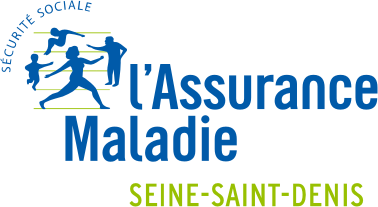 FICHE PRATIQUE N° 1 : DEMANDEUR SALARIÉSITUATION ACTUELLE EN FRANCENATIONALITÉ DU DEMANDEURSITUATION DANS L’ÉTAT MEMBRE DE PROVENANCE (UE/EEE/SUISSE)RÈGLES DE GESTION DES DROITSRÈGLES DE GESTION DES DROITSRÈGLES DE GESTION DES DROITSLIEN VERS LA LISTE DES PJSALARIÉUE EEE ET SUISSEQUELLE QUE SOIT SA SITUATION DANS L’ÉTAT MEMBRE DE PROVENANCEAFFILIATION IMMÉDIATE AU RÉGIME GÉNÉRAL SOUS CRITÈRE D’ACTIVITÉ (SANS CONDITION DU DÉLAI DE 3 MOIS DE RÉSIDENCE).LISTE DES PJ N°1ASALARIÉHORS UE EEE ET SUISSEQUELLE QUE SOIT SA SITUATION DANS L’ÉTAT MEMBRE DE PROVENANCETITRE DE SÉJOUR EN COURS DE VALIDITÉ DELIVRÉ PAR L’ÉTAT FRANÇAIS AFFILIATION IMMÉDIATE AU RÉGIME GÉNÉRAL SOUS CRITÈRE D’ACTIVITÉ (SANS CONDITION DU DÉLAI DE 3 MOIS DE RÉSIDENCE).LISTE DES PJ N°1BSALARIÉHORS UE EEE ET SUISSEQUELLE QUE SOIT SA SITUATION DANS L’ÉTAT MEMBRE DE PROVENANCEABSENCE DE TITRE DE SÉJOUR EN COURS DE VALIDITÉ LE DEMANDEUR A DES DROITS DANS L’ÉTAT MEMBREUE EEE ET SUISSEBÉNÉFICIE DE L’EXPORTABILITÉ DE SES DROITS. RELÈVE DE LA COMPÉTENCE DU SERVICE DES RELATIONS INTERNATIONALES DE LA CPAM.LISTE DES PJ N°1CSALARIÉHORS UE EEE ET SUISSEQUELLE QUE SOIT SA SITUATION DANS L’ÉTAT MEMBRE DE PROVENANCEABSENCE DE TITRE DE SÉJOUR EN COURS DE VALIDITÉ LE DEMANDEUR NE BÉNÉFICIE D’AUCUN DROIT DANS L’ÉTAT MEMBRE UE EEE ET SUISSEDROIT A L’AME SOUS RÉSERVE DE REMPLIR LES CONDITIONSLISTE DES PJ N°1D